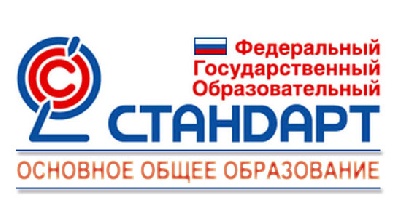 Современный урок в рамках реализацииФЕДЕРАЛЬНОГО ГОСУДАРСТВЕННОГО ОБРАЗОВАТЕЛЬНОГО СТАНДАРТА ОСНОВНОГО ОБЩЕГО ОБРАЗОВАНИЯ« Урок – это зеркало общей и педагогической культуры учителя, мерило его интеллектуального богатства , показатель его кругозора, эрудиции»В.А. СухомлинскийУчитель математики МБОУ «СШ №16» г.Евпатории Черепенчук З.Н.          Меняются цели и содержание образования, появляются новые средства и технологии обучения, но при всём многообразии – урок остаётся  главной формой организации учебного процесса. И для того, чтобы реализовать требования, предъявляемые Стандартами второго поколения, урок должен стать новым, современным! Качество подготовки учащихся по той или иной учебной дисциплине во многом определяется уровнем проведения урока, его содержательной и методической наполненностью, его атмосферой. В отличие от  традиционного  урока – современный -это, прежде всего урок, направленный на формирование и развитие универсальных учебных действий (УУД), обеспечивающие способность к организации самостоятельной учебной деятельности. Признанным подходом в обучении выступает  системно-деятельностный, т.е. учение, направленное на решение задач проектной формы организации обучения, в котором важным является-  применение  активных  форм познания;  -создание условий для развития рефлексии — способности осознавать и оценивать свои мысли и действия как бы со стороны, соотносить результат деятельности с поставленной целью, определять своё знание и незнание и др.               Учебная деятельность включает в себя следующие компоненты:- учебная задача;- учебные действия;- действия самоконтроля и самооценки.Учебная деятельность -  самостоятельная деятельность ученика по усвоению знаний, умений и навыков, в которой он изменяется и эти изменения осознает.Учебная задача - цель, которую перед собой ставит ученик Учебное действие - система существенных признаков понятия или алгоритм  Самоконтроль - определение правильности выполненного действия Самооценка - определение правильности выполненного .    Первый аспект эффективности современного урока - Мотивационно – целеполагающий. Цель современного урока должна быть конкретной и измеряемой. Цель  можно отождествить с результатом урока. Результатом урока  является  не успеваемость,  не объем изученного материала, а приобретаемые универсальные учебные действия  учащихся (такие как способность к действию, способность применять знания, реализовывать собственные проекты, способность социального действия, т.е.). Вместе с этим, следует отметить, что такой подход на уроке  не отрицает значения знаний,  он акцентирует внимание на способности использовать полученные знания. К  новым образовательным целям урока относятся  цели, которые учащиеся формулируют самостоятельно и осознают их значимость лично для себя.Второй аспект современного урока  - Деятельностный аспект Новым смыслом урока является   решение проблем самими школьниками в процессе урока через самостоятельную  познавательную деятельность. Проблемный характер урока  с уверенностью можно рассматривать как уход от репродуктивного подхода в обучении. Чем, больше самостоятельной деятельности на уроке, тем лучше, т.к. учащиеся приобретают умения  решения проблем, информационную компетентность  при работе с текстом. Современный урок отличается использованием деятельностных методов и приемов обучения. Развитию УУД  на уроке способствует применение  педагогических технологий таких, как  технология критического мышления, проектная деятельность, исследовательская работа,  дискуссионная технология, коллективная и индивидуальная мыслительную деятельность. Урок  назовем современным, если учитель вместе с учащимися на равных ведет работу по поиску и отбору научного содержания знания, подлежащего усвоению; только тогда знание становится личностно значимым, а ученик воспринимается учителем как творец своего знания. А значит, именно такие уроки позволяют сегодня реализовывать новые образовательные cтандарты.Развивающее обучение также лежит в основе современного урока, так как  урок развивающий – направлен на создание условий, в которых ребенок чувствует себя самим собой, полноценным участником различных форм общественной жизни. Учитель на таком уроке является организатором учебной деятельности.Моделируя урок, необходимо придерживаться следующих правил: Конкретно определить тему, цели, тип урока и его место в развороте учебной программы.Отобрать учебный материал (определить его содержание, объем, установить связь с ранее изученным, систему управлений, дополнительный материал для дифференцированной работы и домашнее задание).Выбрать наиболее эффективные методы и приемы обучения в данном классе, разнообразные виды деятельности учащихся и учителя на всех этапах урока.Определить формы контроля за учебной деятельностью школьников.Продумать оптимальный темп урока, то есть рассчитать время на каждый его этап.Продумать форму подведения итогов урока.Продумать содержание, объем и форму домашнего задания.Современный урок строится на основе использования технических средств с применением как традиционных, так и инновационных педагогических технологий.Используя современные технологии, работая в технологии моделирования у школьников формируется умение самостоятельно добывать новые знания, собирать необходимую информацию, делать выводы, умозаключения, т.е. развиваются  у школьников умения и навыки самостоятельности и саморазвития.Тип урока определяет формирование того или иного учебного действия в структуре учебной деятельности.Разбиение учебного процесса на уроки  разных типов в соответствии с ведущими целями не должно разрушать его непрерывности, а значит, необходимо обеспечить инвариантность технологии обучения. Поэтому при построении технологии организации уроков разных типов должен сохраняться  деятельностный метод обучения  и обеспечиваться соответствующая ему система дидактических принципов как основа для построения структуры и условий взаимодействия между учителем и учеником.Для построения урока в рамках ФГОС ООО важно понять, какими должны быть критерии результативности урока.Можно  выделить следующие критерии эффективности современного урока:Обучение через открытие Самоопределение обучаемого к выполнению той или иной образовательной деятельности. Наличие дискуссий, характеризующихся различными  точками зрения по изучаемым вопросам, сопоставлением их, поиском за счет обсуждения истинной точки зрения. Развитие личности Способность ученика проектировать предстоящую деятельность, быть ее субъектом Демократичность , открытость Осознание учеником деятельности: того как, каким способом получен результат, какие при этом встречались затруднения , как они были устранены, и что чувствовал  ученик при этом. Моделирование жизненно важных профессиональных затруднений в образовательном пространстве и поиск путей их решения позволяет ученикам в коллективном поиске приходить к открытию . Педагог ведет учащегося по пути субъективного открытия, он управляет проблемно – поисковой или исследовательской деятельностью учащегося.Новизна современного российского образования требует личностного начала учителя, которое позволяет ему либо давать урок, наполняя учеников знаниями умениями и навыками, либо давать урок, развивая понимание этих знаний, умений, навыков, создавая условия для порождения их ценностей и смыслов.  ИТАК, Современный урок  направлен на формирование и развитие  универсальных учебных действий, на достижение личностных результатов;урок строится в рамках системно-деятельностного подхода;развивает у учащихся способности самостоятельно  ставить учебную задачу, проектировать пути  реализации;контролировать и оценивать свои достижения. Учитель,  его творчество и профессионализм, его желание и умение раскрыть способности каждого ребёнка – это всё и есть главный ресурс, без  которого новые требования к современному уроку в рамках ФЕДЕРАЛЬНОГО ГОСУДАРСТВЕННОГО ОБРАЗОВАТЕЛЬНОГО СТАНДАРТА ОСНОВНОГО ОБЩЕГО ОБРАЗОВАНИЯ не будут реализованы!Системно-деятельностный подход  –  методологическая основа  стандар-тов  нового  поколения. Системно-деятельностный подход нацелен на развитие личности, на формирование гражданской идентичности. Обучение должно быть организовано так, чтобы целенаправленно  обеспечивать  развитие. Так как ос-новной формой организации обучения является урок, то необходимо знать принципы  построения урока, примерную типологию уроков и критерии оцени-вания урока в рамках системно-деятельностного подхода Реализация техноло-гии деятельностного метода в практическом преподавании обеспечивается сле-дующей системой дидактических принципов:1. Принцип деятельности –  заключается в том, что ученик, получая зна-ния не в готовом виде, а добывая их сам, осознает при этом содержание и фо р-мы своей учебной деятельности, понимает и принимает систему ее норм, ак-тивно участвует в их совершенствовании, что способствует активному успеш-ному формированию его общекультурных и деятельностных способностей, об-щеучебных умений. 2. Принцип  непрерывности  –  означает преемственность между всеми ступенями и этапами обучения на уровне технологии, содержания и методик с учетом возрастных психологических особенностей развития детей.3. Принцип  целостности  –  предполагает формирование учащимися обобщенного системного представления о мире (природе, обществе, самом се-бе, социокультурном мире и мире деятельности, о роли и месте каждой науки в системе наук).4. Принцип минимакса –  заключается в следующем: школа должна пред-ложить ученику возможность освоения содержания образования на максималь-ном для него уровне (определяемом зоной ближайшего развития возрастной группы) и обеспечить при этом его усвоение на уровне социально безопасного минимума (государственного стандарта знаний).5. Принцип психологической комфортности – предполагает снятие всех стрессообразующих факторов учебного процесса, создание в школе и на уроках доброжелательной атмосферы, ориентированной на реализацию идей педагоги-ки сотрудничества, развитие диалоговых форм общения.6. Принцип  вариативности  –  предполагает формирование учащимися способностей к систематическому перебору вариантов и адекватному принятию решений в ситуациях выбора.7. Принцип  творчества  –  означает максимальную ориентацию на твор-ческое начало в образовательном процессе, приобретение учащимся собствен-ного опыта творческой деятельности.Типология уроков А.К. Дусавицкого1.  Цели урока задаются с тенденцией передачи функции от учителя к уче-нику.2.  Учитель систематически обучает детей осуществлять рефлексивное дей-ствие (оценивать свою готовность, обнаруживать незнание, находить причины затруднений и т.п.).3.  Используются разнообразные формы, методы и приемы обучения, по-вышающие степень активности учащихся в учебном процессе.4.  Учитель владеет технологией диалога, обучает учащихся ставить и адре-совать вопросы.5.  Учитель эффективно (адекватно цели урока) сочетает репродуктивную и проблемную формы обучения, учит детей работать по правилу и творчески.6.  На уроке задаются задачи и четкие критерии самоконтроля и самооцен-ки (происходит специальное формирование контрольно-оценочной деятельно-сти у обучающихся).7.  Учитель добивается осмысления учебного материала всеми учащимися, используя для этого специальные приемы.8.  Учитель стремиться оценивать реальное продвижение каждого ученика, поощряет и поддерживает минимальные успехи.9.  Учитель специально планирует коммуникативные задачи урока.10. Учитель принимает и поощряет выражаемую учеником собственную по-зицию, иное мнение, обучает корректным формам их выражения.11. Стиль, тон отношений, задаваемый на уроке, создают атмосферу со-трудничества, сотворчества, психологического комфорта.12. На уроке осуществляется глубокое личностное воздействие «учитель  –ученик» (через отношения, совместную деятельность и т.д.). 6Структура уроков введения нового знания в рамках деятельностного подхода имеет следующий вид:1. Мотивирование к учебной деятельности.Данный этап процесса обучения предполагает осознанное вхождение уча-щегося в пространство учебной деятельности на уроке. С этой целью на данном этапе организуется его мотивирование к учебной деятельности, а именно:1)  актуализируются требования к нему со стороны учебной деятельности («надо»);2)  создаются условия для возникновения внутренней потребности включе-ния в учебную деятельность («хочу»);3)  устанавливаются тематические рамки («могу»).В развитом варианте здесь происходят процессы адекватного самоопре-деления в учебной деятельности и самополагания в ней, предполагающие со-поставление учеником своего реального  «Я»  с образом  «Я  –  идеальный уче-ник», осознанное подчинение себя системе нормативных требований учебной деятельности и выработку внутренней готовности к их реализации.2. Актуализация и фиксирование индивидуального затруднения в пробном учебном действии.На данном этапе организуется подготовка и мотивация учащихся к над-лежащему самостоятельному выполнению пробного учебного действия, его осуществление и фиксация индивидуального затруднения.Соответственно, данный этап предполагает:1)  актуализацию изученных способов действий, достаточных для построе-ния нового знания, их обобщение и знаковую фиксацию;2)  актуализацию  соответствующих мыслительных операций и познаватель-ных процессов;3)  мотивацию к пробному учебному действию («надо»  –  «могу»  –  «хочу») и его самостоятельное осуществление;4)  фиксацию индивидуальных затруднений в выполнении пробного учебно-го действия или его обосновании.3. Выявление места и причины затруднения.На данном этапе учитель организует выявление учащимися места и при-чины затруднения. Для этого учащиеся должны:1) восстановить выполненные операции и зафиксировать (вербально и зна-ково) место – шаг, операцию, где возникло затруднение;2) соотнести свои действия с используемым способом действий (алгорит-мом, понятием и т.д.) и на этой основе выявить и зафиксировать во внешней речи причину затруднения  –  те конкретные знания, умения или способности, которых недостает для решения исходной задачи и задач такого класса или ти-па вообще. 4. Построение проекта выхода из затруднения (цель и тема, способ, план, средство).На данном этапе учащиеся в коммуникативной форме обдумывают про-ект будущих учебных действий: ставят цель (целью всегда является устранение возникшего затруднения), согласовывают тему урока, выбирают способ, строят 7план достижения цели и определяют средства:  алгоритмы, модели и т.д. Этим процессом руководит учитель: на первых порах с помощью подводящего диа-лога, затем – побуждающего, а затем и с помощью исследовательских методов.5. Реализация построенного проекта.На данном этапе осуществляется реализация построенного проекта: об-суждаются различные варианты, предложенные учащимися, и выбирается оп-тимальный вариант, который фиксируется в языке вербально и знаково. По-строенный способ действий используется для решения исходной задачи, вы-звавшей затруднение. В завершение уточняется общий характер нового знания и фиксируется преодоление возникшего ранее затруднения.6. Первичное закрепление с проговариванием во внешней речи.На данном этапе учащиеся в форме коммуникации (фронтально, в груп-пах, в парах) решают типовые задания на новый способ действий с проговари-ванием алгоритма решения вслух.7. Самостоятельная работа с самопроверкой по эталону.При проведении данного этапа используется индивидуальная форма ра-боты: учащиеся самостоятельно выполняют задания нового типа и осуществ-ляют их самопроверку, пошагово сравнивая с эталоном. В завершение органи-зуется исполнительская рефлексия хода реализации построенного проекта учебных действий и контрольных процедур.Эмоциональная направленность этапа состоит в организации, по возмож-ности, для каждого ученика ситуации успеха, мотивирующей его к включению в дальнейшую познавательную деятельность.8. Включение в систему знаний и повторение.На данном этапе выявляются границы применимости нового знания и выполняются задания, в которых новый способ действий предусматривается как промежуточный шаг.Организуя этот этап, учитель  подбирает задания, в которых тренируется использование изученного ранее материала, имеющего методическую ценность для введения в последующем новых способов действий. Таким образом, проис-ходит, с одной стороны, автоматизация умственных действий по изученнымнормам, а с другой – подготовка к введению в будущем новых норм.9. Рефлексия учебной деятельности на уроке (итог).На данном этапе фиксируется новое содержание, изученное на уроке, и организуется рефлексия и самооценка учениками собственной учебной дея-тельности. В завершение соотносятся ее цель и результаты, фиксируется сте-пень их соответствия, и намечаются дальнейшие цели деятельности. Таким образом, введение стандартов нового поколения требует иной ме-тологической основы и научно-методического обеспечения.